Речевой материал на автоматизацию звуков Л, Р, Ш, Ж.Автоматизация звука (Л). Лежебока-язычок не сидит на месте, Приглашает вас, ребята, путешествовать с ним вместе. Отправляемся в страну под названьем ЛА-ЛО-ЛУ. Повторяем, произносим четко все слова за мной: ЛАК, ХАЛВА, ПАЛАТКА, ЛОЖКА,  ЛУК, ЛУЖОК, ШАЛУН, ЛУКОШКО, СТОЛ, ХАЛАТ, СКАКАЛКА, ПЛОШКА, БЕЛКА, ВОЛК, ЛОПАТА, БЛОШКА. А теперь не отставай, чистоговорки повторяй: Ла - Ла - ЛА – Мила в лодочке плыла. Ло - Ло – ЛО – на улице тепло. Лу – Лу – ЛУ – купил папа пилу. Лы – Лы – ЛЫ – в доме классные полы. Задание: 1) В словах со звуком [ Л ] определить место звука (начало, середина, конец слова). 2) Разделить слова на слоги. 3) Объяснить значение каждого слова. 4) Придумать предложения со словами. 5) Игра «1,2,5 – будем мы считать». 6) Повторить чистоговорки, придумать свои. 7) Нарисуй и раскрась картинки.Автоматизация звука (Р).Язычок – любитель сказок - сочиняет их, друзья. Повторять за ним мы будем: РА-РО-РУ; РЫ-РЭ; РУ-РА. Вот со звуком [ Р ] считалка: РУКАВИЧКИ, РАК, ШПОРГАЛКА,  ГРУША, КЕНГУРУ, ТОПОР, СВИТЕР, РАНЕЦ, СВЕТОФОР,  МОРЖ, ТРОЛЛЕЙБУС, БАРАБАН, ТИГРЫ, МУРКА, САРАФАН. Мы со звуком [ Р ] играем и словечки подбираем: КАРАНДАШ, КОРАБЛЬ, БРУСНИКА,  КУКУРУЗА, МИР, ЧЕРНИКА, РОТ, КРЫЖОВНИК, ВОРОБЕЙ,  МУХОМОР, ТРАВА, РУЧЕЙ, РАК, КАРТИНА, ПОМИДОР,  МУРАВЕЙ, ДРОВА, ЗАБОР. А теперь не зевай – чистоговорки повторяй: Ра – Ра – РА – во дворе идет игра. Ра – Ра – РА – высокая гора. Ра – Ра – РА – глубокая нора.Ра – Ра – РА – резвится детвора. Задание: 1) В словах со звуком [ Р ] определить место звука (начало, середина, конец слова). 2) Разделить слова на слоги. 3) Объяснить значение каждого слова. 4) Придумать словосочетания и предложения со словами. 5) Повторить чистоговорки, придумать свои. 6) Нарисуй и раскрась картинки .          3.Автоматизация звука (Ж). Предлагаю вам играть: язык может пожужжать. Повторяем, произносим четко все слова за мной: ЖАБА, ЖУК, ХОЖУ, ПРОХОЖИЙ, ЖЕНЯ, ДЖЕМ, ЛЕЖУ, ПОГОЖИЙ, ЖОРА, ЛУЖА, ЖИР, ЛУЖОК,  ЖАТВА, ЖЕЛУДЬ, ПИРОЖОК. А теперь не забывай, чистоговорки повторяй: Жа – жа – жа – во дворе большая лужа  Жу – жу – жу – со всеми я дружу  Жу – жу – жу – я  в детский сад  хожу  Жи – жи – жи – в лесу живут ежи. А сейчас – не зевай, предложения повторяй! На полу лежит флажок. Дети съели пирожок. Вышли все мы на лужок. Прибежал к нам пѐс Дружок. Задание: 1) В словах со звуком [ Ж ] определить место звука (начало, середина, конец слова). 2) Разделить слова на слоги. 3) Объяснить значение каждого слова. 4) Придумать предложения со словами. 5) Повторить чистоговорки, придумать свои. .  6) Нарисуй и раскрась картинки. Автоматизация звука ( Ш ). Язычок бежит вперед, он играть не устает.  Отправляемся в страну под названьем ШЕН-ШЕ-НУ! Повторяем, произносим, все слова со звуком [ Ш ]:Душ, шалун, шептать, лягушкакаша, груша и ватрушка шелест, лошадь, МЫШКА, КОШКА шаль, картошка, шишка, МОШКА. А теперь не забывай – чистоговорки повторяй:  Ша – ша – ша – пшенная каша Шо – шо – шо – кушаю я хорошо  Шу – шу – шу – съем всю кашу Ши – ши – ши – добавки нет каши? Ша – ша – ша – мама мыла малыша    Шо – шо – шо – говорю я хорошо  Шу – шу – шу – письмо маме напишу  Ши – ши – ши – играют дружно малыши. Задание: 1) В словах со звуком [ Ш ] определить место звука (начало, середина, конец слова). 2) Разделить слова на слоги. 3) Объяснить значение каждого слова. 4) Придумать предложения со словами. 5) Повторить считалку и  чистоговорки,.  6) Помоги бабушке добраться к дедушке. Назови все картинки и повтори.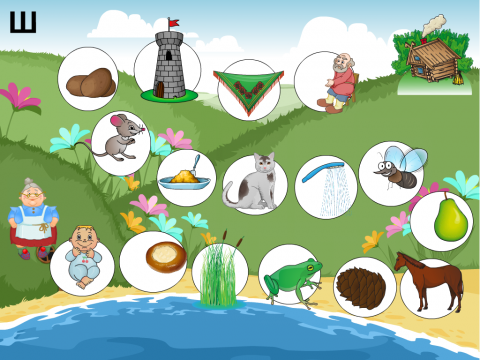 